                          INSTITUTO ESTATAL DE EDUCACIÓN PÚBLICA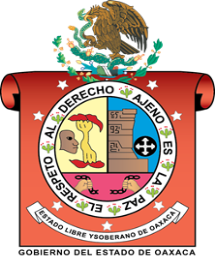 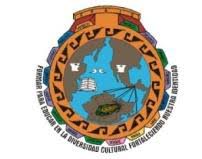 DEL ESTADO DE OAXACA ESCUELA NORMAL BILINGUE INTERCULTURAL DE OAXACACLAVE: 20DNL0001RLICENCIATURA EN EDUCACIÓN PRIMARIA INTERCULTURAL BILINGÜEASESOR: DR. SILVIANO JIMENEZ JIMENEZAMBIENTES DE APRENDIZAJEREPORTE DE LECTURAESTUDIANTE:ROSA LINDA LOPEZ GOMEZGRUPO: 202 PRIMARIATERCER SEMESTRESIERRA JUAREZSAN JERONIMO TLACOCHAHUAYA, TLACOLULA OAXACA A 15 DE ENERO DEL 2021AMBIENTES DE APRENDIZAJE: UNA APROXIMACIÓN CONCEPTUALLa transformación de la educación tiene que ver con las nuevas modalidades y estrategias de formación, donde facilita el mejoramiento de las interpretaciones que se pueden construir, y abre más posibilidades para el tratamiento de problemas escolares y que engloba a las personas de la comunidad que habitan dentro de ella porque también son agentes formadores para los niños y de esa manera ellos que aprenden.Durante muchos años la educación era diferente, en Latinoamérica se cuenta con las experiencias que Vivian en aquellos tiempos, en las comunidades, e instituciones en contextos de marginación, explotación económica, y dominación política, hoy en día nos podemos dar cuenta como todo ha cambiado por eso debido a los daños ocasionados que ha sufrido la educación se ha venido reconociendo en diferentes procesos culturales, ya que la cultura está relacionada con lo pedagógico, las prácticas sociales forman elementos en la historia ya que antes de que existieran las escuelas las sociedades aprendían de otras culturas como en la familia, en los artesanos, en la sociedad donde se transmitían el saber de los oficios a las nuevas generaciones, muchas veces la educación se ha olvidado de sus escenarios, donde se ha socializado con otros ambientes como la cuidad y las redes informáticas o casas que no son tan importantes, los procesos educativos que involucra los objetos, tiempos, acciones de sus participantes.Que esta relaciona al ser humano con su interacción con la naturaleza y lo que le rodea, esto se relaciona con lo pedagógico porque a través de eso pueden estudiar el ambiente como problema, el ambiente como recurso, el ambiente como naturaleza, el ambiente como biosfera, el ambiente como medio de vida, el ambiente como comunitario.Los maestros realizaron diferentes estudios para ambientes de aprendizaje en relación a los procesos cognitivos, donde el estudio detecta cuatro componentes aprender, pensar, y resolver problemas con habilidad, un individuo aprende a través de un proceso activo, cooperativo y progresivo, el alumno debe asumir la responsabilidad de su propio proceso de aprendizaje y que el docente no debe ser la única fuente de información y se debe convertir en un activo participante de la comunidad, porque exige un cambio de mentalidad, en cuanto a las problemas de violencia, desarrollan propuestas educativas que hace de la convivencia democrática, promueve la construcción participativa y las relaciones de escuela, comunidad.Se entiende por ambiente por la construcción diaria que seda en la familia la sociedad y espacios, lugares para los ambientes de aprendizaje, desarrollando capacidades, habilidades, destrezas, competencias, y valores, los ambientes educativos cumplen un papel fundamental por la creación de relaciones de solidaridad, comprensión y apoyo mutuo, e interacción social, por las experiencias vividas y por las putas de comportamiento que se desarrollan, las interacciones que se producen en las personas, las actividades que se realizan, las necesidades en los ambientes educativos: plantear problemas su solución, analizar e investigar, trabajo colectivo planeación de trabajo, manejo de la tecnología, la escuela tiene una gran importancia porque se forman futuros niños y cambian sus vidas completamente, su mentalidad y la capacidad, que sean niños con valores y principios.Cambiar en los ambientes educativos en la escuela consiste en modificar el medio físico, los recursos materiales, con los que se trabaja, un replanteamiento de los proyectos educativos que se desarrolla y las interacciones, de manera que la escuela sea un sistema abierto, flexible dinámico, la participación de la comunidad, padres de familia, estudiantes, maestros, donde se realiza un intercambio en su contexto, propiciar un buen ambiente para la comunicación y un buen dialogo en el encuentro con las personas, expresión libre de ideas, la escuela es un espacio para el intercambio de intereses.En el aula es donde se dan las interacciones entre estudiantes y docente, el espacio donde el maestro es el agente formativo, es ahí donde se construye el conocimiento, aprendizajes socio-afectivo y cognitivo, que además de sus propias necesidades existen la de los demás, en el aula favorece la autonomía, el desarrollo integral, el niño convive con los demás para la construcción de un grupo solidario, la interacción con el medio físico social, como ambiente dinámico, involucrar espacios exteriores, deben de estar en un espacio donde se sientan cómodos, tranquilos.El niño haya solución a los problemas que se le presentan, permitiendo su autocorrección, es importante la relación del juego, pensamiento, lenguaje, tomando el juego como porte importante del niño para conocer su entorno, implementar los juegos en el ambiente educativo.Una sociedad de la información exige una nueva alfabetización con los nuevos medios técnicos y en los lenguajes que traen consigo nuevas maneras de conocimiento visual, facilita al acceso de la información, el estudiante es el que decide qué información desea seguir, establecer ritmo y profundización de información para la creación de nuevos ambientes de aprendizaje.